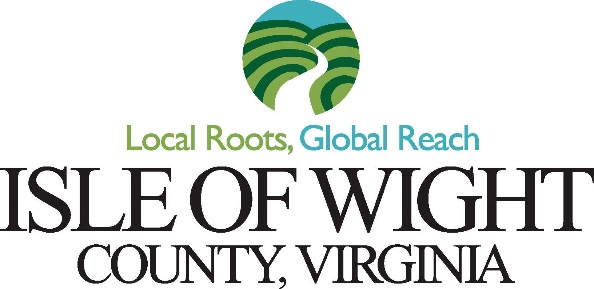 N e w s R e l e a s eContact Person:	Jenilee HallmanDate Sent:		June 16, 2020Release Date:	As Soon as PossibleRe:			Isle of Wight County July 4th Fireworks ShowIsle of Wight County will be hosting a Fireworks Show in Celebration of the Fourth of July on Saturday, July 4, 2020 at the Heritage Park Fairgrounds. This event will be a drive-in ONLY to adhere to safe social-distancing measures. Gates open at 7:30 pm and guests will be parked by staff. Guests are required to stay in their vehicles. There will be no on-site restrooms available. Please keep all trash in your vehicles to dispose of at home. American Fireworks Company will be displaying the fireworks show and will begin at approximately 9:30 pm or at dark. For more information about the fireworks please contact Parks and Recreation at 757-357-2291.